					茨 Ｐ 第４４号平成２９年2月１６日茨木市立小・中学校支援学級児童・生徒の保護者のみなさまへ茨木市ＰＴＡ協議会会　長　明瀬　秀憲担当役員 原田　強講演会・交流会のご案内立春を過ぎてもなおきびしい寒さが続いていますが、皆さまいかがお過ごしでしょうか？日頃は、本協議会の活動にご理解とご協力をいただき、厚くお礼申し上げます。さて、茨木市立幼・小・中学校の支援を必要とするお子さまの保護者の皆さまを対象に、標記のテーマで講演会・交流会を開催いたします。お気軽にご参加ください。記　　日　時： 平成２９年 ３月３日(金)　９：３０  ～　１１：３０（受付９：１５～）場　所： クリエイトセンター　３０１号室　定　員： ８０名　（先着順）講演会：　テーマ　『子どもたちにはどのような環境があれば生きやすいのか』　　　　　　　講　師　 今井　司　氏（社会福祉法人つながり理事）　　交流会：　講演会後、グループに分かれて情報交換します。【講師プロフィール】　　　 障がい（自閉症）のあるお子さんをお持ちのお父さんです。　　　 児童デイから高齢者施設まで持っている団体「社会福祉法人つながり」理事をされており、軽度から重度まで、障がい種別・年齢関係なく障がい者の生活全般を支援されています。    　　・高槻 社会福祉法人 つながり 理事・高槻 知的障がい者通所授産施設 サニースポット 施設長・高槻市民間社会福祉連絡会 あんしんネットあゆむ 推進委員長☆２月２１日(火)より申込受付を開始しますので、参加ご希望の方は、下記アドレス（QRコード)にアクセスしお申込みください。パソコン・スマートフォン・携帯から : http://guy-jp.com/form/form.html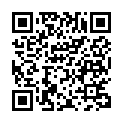 